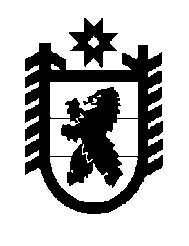 Российская Федерация Республика Карелия    РАСПОРЯЖЕНИЕГЛАВЫ РЕСПУБЛИКИ КАРЕЛИЯВнести в состав Комиссии при Главе Республики Карелия 
по государственным наградам (далее – Комиссия), утвержденный Указом Главы Республики Карелия от 26 ноября 2010 года № 182 (Собрание законодательства Республики Карелия, 2010, № 11, ст. 1411; 2011, № 6,              ст. 860; № 8, ст. 1205; 2012, № 2, ст. 241; № 7, ст. 1318; 2013, № 6, ст. 992; 2014, № 2, ст. 181; № 3, ст. 376; № 4, ст. 576; № 10, ст. 1809; № 12, ст. 2264; 2015, № 3, ст. 444; № 7, ст. 1366; 2016, № 2, ст. 222; № 3, ст. 484), 
с изменениями, внесенными распоряжениями Главы Республики Карелия от 11 мая 2016 года № 172-р, от 18 июля 2016 года № 290-р, от 4 октября 2016 года № 421-р, следующие изменения:	1) включить в состав Комиссии Лопаткину А.В. – председателя Комитета по государственному устройству и местному самоуправлению Законодательного Собрания Республики Карелия (по согласованию);	2) исключить из состава Комиссии Зайкова Н.Н.            Глава Республики  Карелия                                                               А.П. Худилайненг. Петрозаводск11 ноября 2016 года№ 466-р